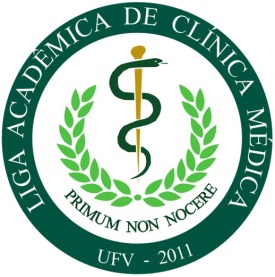 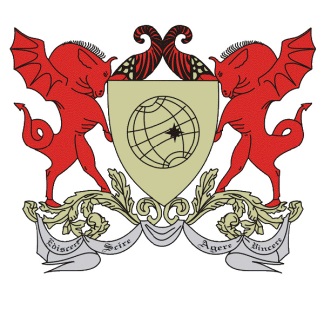 DataAtividadeApresentadores19/08Apresentação de Caso New Eng J MedAna Flávia CoelhoMaíra Borela02/09Decisões ClínicasLucas Vilas Boas Magalhães16/09Apresentação de Caso New Eng J MedJúlia TorresJuliana Campos16/09Apresentação de Vinheta Clínica HSSVictor KellesAlexandre Saez07/10Decisões ClínicasLucas Vilas Boas Magalhães04/11Apresentação de Caso New Eng J MedClayton NogueiraRafaela Rello04/11Apresentação de Vinheta Clínica HSSOlavo XavierPedro Ferreira18/11Decisões ClínicasLucas Vilas Boas Magalhães